Smoylovsky IgorExperience:Position applied for: MasterAdditional position applied for: Chief OfficerDate of birth: 05.02.1971 (age: 46)Citizenship: UkraineResidence permit in Ukraine: YesCountry of residence: UkraineCity of residence: ZaporizhiaContact Tel. No: +38 (050) 702-37-84 / +38 (061) 273-52-26E-Mail: siv-71@ukr.netSkype: siv71U.S. visa: NoE.U. visa: NoUkrainian biometric international passport: Not specifiedDate available from: 29.07.2017English knowledge: GoodMinimum salary: 5000 $ per monthPositionFrom / ToVessel nameVessel typeDWTMEBHPFlagShipownerCrewingMaster05.11.2010-14.05.2011CaterinaRo-Ro1500-GeorgiaGCLOrient starMaster18.10.2009-26.05.2010CaterinaRo-Ro1500-GeorgiaGCLOrient starMaster14.09.2008-22.04.2009CaterinaRo-Ro1500-GeorgiaGCLOrient starMaster25.08.2007-02.03.2008CaterinaRo-Ro1500-GeorgiaGCLOrient starChief Officer21.10.2006-07.05.2007Global ProducerRo-Ro7850-BahamasGCLOrient starChief Officer06.11.2005-15.05.2006CaterinaRo-Ro1500-GeorgiaGCLOrient starChief Officer15.03.2005-12.09.2005Global ProsperityRo-Ro20000-BahamasGCLOrient star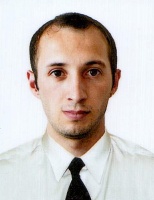 